甲骨拼合第257則李愛輝第257則：合集32769（甲918）+合集35319（甲684）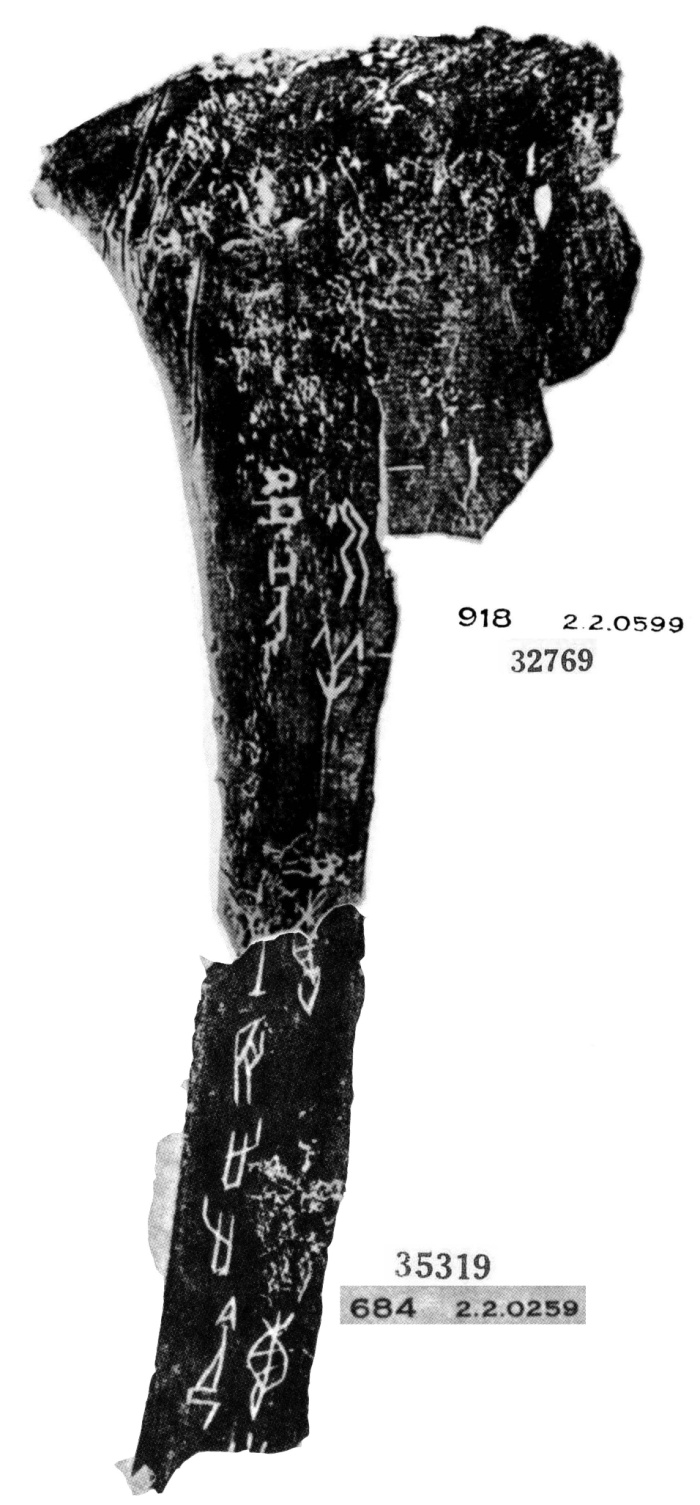 （綴合得到黃天樹師的悉心指導，謹致謝忱。）